Zittingsdocument<NoDocSe>B8-0136/2017</NoDocSe><Date>{01/02/2017}1.2.2017</Date><TitreType>ONTWERPRESOLUTIE</TitreType><TitreRecueil>ingediend overeenkomstig artikel 133 van het Reglement</TitreRecueil><Titre>over voorlichting over nieuwe drugs</Titre><Depute>Lorenzo Fontana</Depute>B8-0136/2017Ontwerpresolutie van het Europees Parlement over voorlichting over nieuwe drugsHet Europees Parlement,–	gezien artikel 168 van het VWEU,–	gezien artikel 133 van zijn Reglement,A.	overwegende dat de verslaving aan nieuwe soorten drugs in vele lidstaten een ernstig probleem vormt;B.	overwegende dat in het gezamenlijk verslag van het EWDD en Europol van 2016 een beeld van de situatie wordt geschetst;1.	stelt vast dat het Europees Waarnemingscentrum voor drugs en drugsverslaving erop heeft gewezen dat in acht lidstaten 28 mensen zouden zijn gestorven ten gevolge van MDMB-CHMICA;2.	onderstreept dat de nationale onderzoeksraad van Italië heeft vastgesteld dat op een steekproef van 30 000 studenten 10% deze nieuwe drug heeft gebruikt;3.	verzoekt de Commissie, met inachtneming van de door de verdragen verleende prerogatieven, een op jongeren gerichte voorlichtingsstrategie uit te werken waarmee op doeltreffende informatie wordt verstrekt over de schade die de nieuwe drugs aan de gezondheid kunnen toebrengen.Europees Parlement2014-2019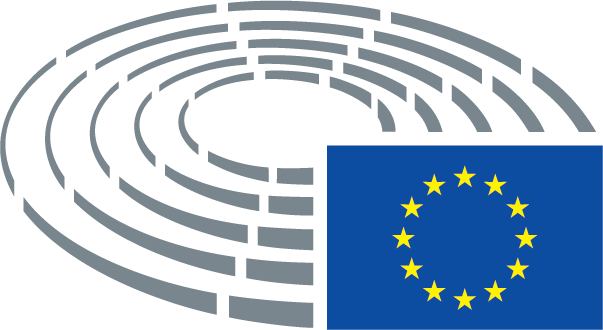 